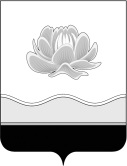 Российская Федерация Кемеровская областьМысковский городской округСовет народных депутатов Мысковского городского округа (пятый созыв)Р Е Ш Е Н И Е от 25 декабря 2017г. № 76-нО внесении изменений в решение Мысковского городского Совета народных депутатов от 23.06.2011 № 29-н «Об утверждении Примерного положения об оплате труда работников муниципальных учреждений, подведомственных администрации Мысковского городского округа»ПринятоСоветом народных депутатовМысковского городского округа 19 декабря 2017 годаВ соответствии с пунктом 4 статьи 86 Бюджетного кодекса Российской Федерации, руководствуясь пунктом 44 части 2 статьи 32 Устава Мысковского городского округа, Совет народных депутатов Мысковского городского округар е ш и л:1. Внести в Примерное положение об оплате труда работников муниципальных учреждений, подведомственных администрации Мысковского городского округа, утвержденное решением Мысковского городского Совета народных депутатов от 23.06.2011 № 29-н (в редакции решений от 23.05.2013 № 28-н, от 21.11.2013 № 26-н) (далее - Положение), следующие изменения:1.1. последний абзац пункта 2.5 исключить; 1.2. номер подпункта 2.6.1 изменить на «2.5.1.» и изложить его в следующей редакции:«2.5.1. Заработная плата начальника учреждений, его заместителей и главного бухгалтера учреждения состоит из должностного оклада, выплат компенсационного и стимулирующего характера.Размер должностного оклада начальника учреждения устанавливается учредителем учреждения в трудовом договоре в зависимости от сложности труда, в том числе с учетом масштаба управления и особенностей деятельности и значимости учреждения.Должностные оклады заместителей начальника учреждения и главного бухгалтера учреждения устанавливаются распоряжением начальника учреждения на 10 - 30 процентов ниже должностного оклада начальника этого учреждения.Учредитель устанавливает предельный уровень соотношения среднемесячной заработной платы начальника, его заместителей, главного бухгалтера, формируемой за счет всех источников финансового обеспечения и рассчитываемой за календарный год, и среднемесячной заработной платы работников учреждения (без учета заработной платы начальника, его заместителей, главного бухгалтера) в кратности от 1 до 5.Положение о порядке и размерах компенсационных и стимулирующих выплат начальнику учреждения утверждается учредителем учреждения.На заместителей начальника, главного бухгалтера учреждения распространяются порядок и размеры компенсационных и стимулирующих выплат установленные настоящим Положением для работников учреждений.Выплаты компенсационного характера устанавливаются для начальников учреждений, их заместителей и главных бухгалтеров учреждений в процентах к должностным окладам или в абсолютных размерах.»;1.3. раздел 3 изложить в следующей редакции:«3. Выплаты компенсационного характера3.1. К выплатам компенсационного характера относятся:- выплаты работникам, занятым на работах с вредными и (или) опасными условиями труда;- выплаты за работу в местностях с особыми климатическими условиями (районный коэффициент);- выплаты за работу в условиях, отклоняющихся от нормальных (при выполнении работ различной квалификации, разъездном характере работы, совмещении профессий (должностей), расширении зон обслуживания, увеличении объема работы, исполнении обязанностей временно отсутствующего работника без освобождения от работы, определенной трудовым договором, в выходные и нерабочие праздничные дни, сверхурочной работе, работе в ночное время и при выполнении работ в других условиях, отклоняющихся от нормальных);- выплаты за дополнительные виды работ, не входящие в должностные обязанности работников, но непосредственно связанные с их выполнением;- процентные надбавки за работу со сведениями, составляющими государственную тайну, их засекречиванием и рассекречиванием, а также за работу с шифрами;- иные выплаты и надбавки компенсационного характера предусмотренные трудовым законодательством.3.2. Выплаты компенсационного характера устанавливаются к окладам (должностным окладам), ставкам заработной платы работников в процентах к окладам (должностным окладам), ставкам заработной платы работников или в абсолютных размерах в пределах средств фонда оплаты труда.3.3. Размеры выплат компенсационного характера не могут быть ниже предусмотренных трудовым законодательством и иными нормативными правовыми актами, содержащими нормы трудового права.3.4. Выплаты компенсационного характера, размеры и условия их установления определяются коллективными договорами, соглашениями, локальными нормативными актами в соответствии с трудовым законодательством и иными нормативными правовыми актами, содержащими нормы трудового права, положениями об оплате труда работников учреждения и конкретизируются в трудовых договорах работников.3.5. Выплаты работникам, занятым на работах с вредными и (или) опасными условиями трудаВыплаты работникам, занятым на работах с вредными и (или) опасными условиями труда, устанавливаются на основании статьи 147 Трудового кодекса Российской Федерации.Работникам устанавливается выплата по результатам специальной оценки условий труда в соответствии с действующим законодательством Российской Федерации в размере до 12% должностного оклада, ставки заработной платы работников, но не менее 4 % должностного оклада, ставки заработной платы работников установленных для различных видов работ с нормальными условиями труда. В случае обеспечения на рабочих местах безопасных условий труда, подтвержденных результатами специальной оценки условий труда (аттестации рабочих мест по условиям труда) или заключением государственной экспертизы условий труда, выплаты работникам не производятся.Конкретные размеры повышения оплаты труда устанавливаются начальником учреждения в порядке, установленном статьей 372 Трудового кодекса Российской Федерации для принятия локальных нормативных актов, либо коллективным договором, трудовым договором.До момента проведения специальной оценки условий труда выплаты работникам, занятым на работах с вредными и (или) опасными условиями труда, устанавливаются перечнем.Конкретный перечень должностей работников, к окладам (должностным окладам), ставкам заработной платы которых устанавливаются выплаты в связи с наличием в их работе вредных и (или) опасных для здоровья условий труда, предусмотренных перечнем, а также размеры этих выплат утверждаются начальником учреждения на уровне размеров, предусмотренных перечнем.Выплата к окладу (должностному окладу), ставке заработной платы работника устанавливается в процентах, абсолютный размер каждой выплаты исчисляется из оклада (должностного оклада), ставки заработной платы работников без учета других выплат.3.6. Выплаты за работу в местностях с особыми климатическими условиями (районный коэффициент)Согласно постановлению Совмина СССР, ВЦСПС от 01.08.1989 № 601 «О районных коэффициентах к заработной плате рабочих и служащих предприятий, организаций и учреждений, расположенных в Кемеровской области и на территории гг. Воркуты и Инты» работникам учреждений устанавливается районный коэффициент в размере 30 процентов от заработной платы работника, подлежащей начислению в соответствующем месяце с учетом всех установленных выплат.3.7. Выплаты за работу в условиях, отклоняющихся от нормальных (при выполнении работ различной квалификации, разъездном характере работы, совмещении профессий (должностей), расширении зон обслуживания, увеличении объема работы, исполнении обязанностей временно отсутствующего работника без освобождения от работы, определенной трудовым договором, в выходные и нерабочие праздничные дни, сверхурочной работы, работы в ночное время, при выполнении работ в других условиях, отклоняющихся от нормальных), устанавливаются по письменному соглашению сторон трудового договора с учетом содержания и (или) объема работы, в размере до 100% должностного оклада, ставки заработной платы работника.3.7.1. Сверхурочная работа оплачивается за первые два часа работы не менее чем в полуторном размере оклада (должностного оклада), за последующие часы - не менее чем в двойном размере.Конкретные размеры выплат за сверхурочную работу могут определяться коллективным договором, локальным нормативным актом или трудовым договором. По желанию работника сверхурочная работа вместо повышенной оплаты может компенсироваться предоставлением дополнительного времени отдыха, но не менее времени, отработанного сверхурочно.3.7.2. Выплата за работу в ночное время производится работникам учреждения за каждый час работы в ночное время в соответствии со статьей 154 Трудового кодекса Российской Федерации и постановлением Правительства Российской Федерации от 22.07.2008 № 554 «О минимальном размере повышения оплаты труда за работу в ночное время».Минимальный размер выплаты за работу в ночное время составляет 20 процентов часовой тарифной ставки (оклада (должностного оклада), рассчитанного за час работы) работника учреждения за каждый час работы в ночное время.Конкретный размер повышения оплаты труда работников учреждения (перечень должностей) за работу в ночное время устанавливается коллективным договором, локальным нормативным актом, трудовым договором.Ночным считается время с 22 часов до 6 часов.3.7.3. Выплата за работу в выходные и нерабочие праздничные дни производится работникам, привлекавшимся к работе в выходные и нерабочие праздничные дни.Размер выплаты составляет не менее одинарной дневной или часовой части оклада (должностного оклада) за день или час работы сверх оклада (должностного оклада), если работа в выходной или нерабочий праздничный день производилась в пределах месячной нормы рабочего времени, и в размере не менее двойной дневной или часовой части оклада (должностного оклада) за день или час работы сверх оклада (должностного оклада), если работа производилась сверх месячной нормы рабочего времени.Конкретные размеры выплат за работу в выходной или нерабочий праздничный день могут устанавливаться коллективным договором, локальным нормативным актом, трудовым договором.По желанию работника, работавшего в выходной или нерабочий праздничный день, ему может быть предоставлен другой день отдыха. В этом случае работа в выходной или нерабочий праздничный день оплачивается в одинарном размере, а день отдыха оплате не подлежит.3.8. Надбавка за работу со сведениями, составляющими государственную тайну, их засекречиванием и рассекречиванием выплачивается в соответствии с постановлением Правительства Российской Федерации от 18.09.2006 № 573 «О предоставлении социальных гарантий гражданам, допущенным к государственной тайне на постоянной основе, и сотрудникам структурных подразделений по защите государственной тайны». Ежемесячная процентная надбавка устанавливается к окладу (должностному окладу), тарифной ставке работника на определенный срок.»;1.4. дополнить Положение разделом 5 следующего содержания:«5. Порядок выплаты заработной платыЗаработная плата за первую половину месяца выплачивается 21- го числа текущего месяца, за истекший месяц выплачивается не позднее 6-го числа следующего месяца.»;1.5. дополнить Положение разделом 6 следующего содержания: «6. Заключительные положения6.1. Штатное расписание учреждения утверждается начальником учреждения в пределах выделенных средств на оплату труда и включает в себя все должности руководителей, специалистов (профессии рабочих) данного учреждения.6.2. Для выполнения работ, связанных с временным расширением оказываемых учреждением услуг, учреждение вправе осуществлять привлечение, помимо работников, занимающих должности (профессии), предусмотренные штатным расписанием, других работников на условиях срочного трудового договора.6.3. Учреждение вправе самостоятельно определять расходование фонда оплаты труда за счет всех имеющихся источников в соответствии с утвержденным положением об оплате труда.»;1.6. Приложение № 1 к Положению изложить согласно приложению к настоящему решению.1.7. Приложение № 2 к Положению исключить.2. Настоящее решение направить главе Мысковского городского округа для подписания и опубликования в установленном порядке.3. Настоящее решение вступает в силу в день, следующий за днем его официального опубликования, и распространяет свое действие на правоотношения, возникшие с 01.12.2017 года.4. Контроль за исполнением настоящего решения возложить на комитет Совета народных депутатов Мысковского городского округа по развитию экономики, бюджету, налогам и финансам (А.М. Кульчицкий).Председатель Совета народных депутатовМысковского городского округа                                                                      Е.В.ТимофеевГлава Мысковского городского округа                                                             Д.Л. ИвановПриложениек решению Совета народных депутатов Мысковского городского округаот 25.12.2017г. № 76-н«Приложение № 1к Положению об оплате труда работниковмуниципальных учреждений, подведомственныхадминистрации Мысковского городского округаРазмеры окладов (должностных окладов), ставок заработной платыобщеотраслевых должностей специалистов ».Размеры окладов (должностных окладов), ставок заработной платыПрофессиональные квалификационные группы профессий рабочих Наименование профессийОклад по профессии социальной квалификационной группе, рублейПовышающий коэффициентОклад(должностной оклад), ставка, рублейПрофессиональная квалификационная группа первого уровняПрофессиональная квалификационная группа первого уровняПрофессиональная квалификационная группа первого уровняПрофессиональная квалификационная группа первого уровня21301 - й квалификационный уровень:комендант1,565733352 - й квалификационный уровень:старшая машинистка1,898594044